Greetings, Intro to Business and Technology Students. We are starting our Microsoft Office Word Unit. Our first assignment is learning the Word Ribbon (it is located at the top of the screen) . If the document is not submitted properly by the due date the grade will default to Zero 0; no work will be receivedPictures must be small and crop! Do not insert oversized pictures! Just small and medium pictures are accepted (Screen shots, snipping of pictures, and inserted pictures are accepted). Pictures must be clear and recognizable.RubricAssignment Points Worth 100 points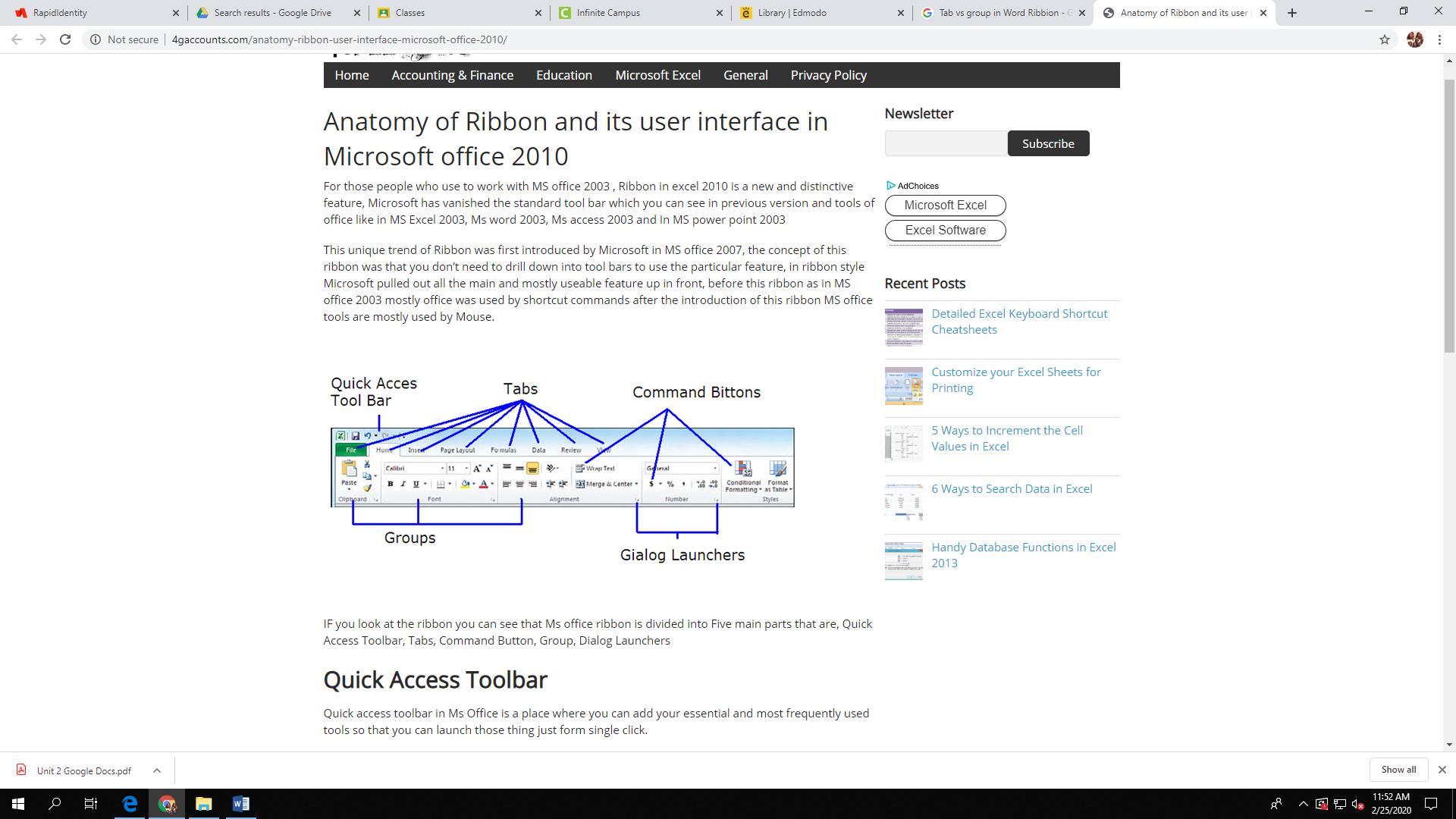 Proper grammar, punctuation, capitalization, and ELA skills. It’s a requirement. More than 3 errors -30 pts.You will get a 70!Double check your work Proofread it before you submit it! 30 pointsCompleted header and footer as instructed &Save document as instructed 20 points One font for the entire document Do not change the font or size of the font10 points Proper pictures for each word 20 pointsProper Tab and Group for word 20 pointsTotal Points 100 pointsWord on the RibbonWhat Tab is it located Under?What Group is it in?How does it look? Insert the icon.It must be the same picture from the ribbon nothing else will be accepted.Ex: BoldHome TabFont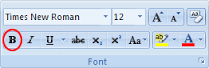 Ribbonxx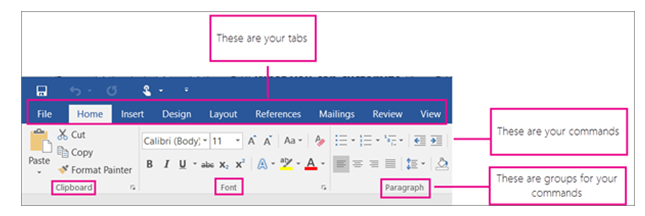 Tabxx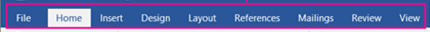 Groupxx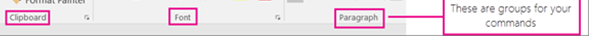 StylesHome Styles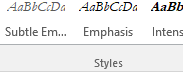 PicturesInsertIlls.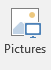 MarginsLayoutPage Setup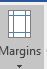 CloseMailingTable of ContentsNewFull Screen ReadingGridlinesTablesSpelling and GrammarCut CopyPasteUnderlineWord on the RibbonWhat Tab is it located Under?What Group is it in?How does it look? Insert the icon.It must be the same picture from the ribbon nothing else will be accepted.NormalWeb LayoutHeader and FooterLabels Spelling and GrammarInsert Citation Navigation PanePage NumberCenterChartItalicPrintOpenFindBulletsNumberingWord on the RibbonWhat Tab is it located Under?What Group is it in?How does it look? Insert the icon.It must be the same picture from the ribbon nothing else will be accepted.SortIncrease IndentReplaceCenterDecrease IndentSave AsZoomOrientationRulerWord CountAlign LeftPage BreakThesaurusLine & Paragraph SpacingReplaceEnvelopes